Winter Storage Contract 2022-2023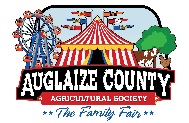 RULES & CONDITIONS:PLEASE READ SO YOU UNDERSTAND THE TERMS OF WINTER STORAGEPlease see the backside of this contract for a rate sheet. Winter storage fees are based on the length of the unit plus tax. Please indicate if additional storage is needed.  Additional storage fees will be applied. *Lessee Signature: _______________________________________________________ Date: ________________Office Use Only:  Contract #: __________________	Receipt #: ____________ Auglaize County Fairgrounds PLEASE FILL OUT eNTIRELY & CLEARLY       * required                  DATE: _______________________PLEASE FILL OUT eNTIRELY & CLEARLY       * required                  DATE: _______________________*Name: *Address: *Telephone number:*Email:*Unit Type: Circle OneBumper-Hitch   5th Wheel   Motorhome   Boat   Pontoon    Sail Boat    Other  __________*Length: Hitch - Bumper OR Bumper – Bumper__________ FT.    $_____________ + (tax) $__________ = $__________________$180 for first 20ft, then $8 per additional foot, + taxAdditional Storage through end of April, 2023   N   or   Y       $40+tax=$42.90Pickup date 1st Week of May 2023Storage dates are 1st full week of October 2022 – 1st full week of April 2023. Additional storage through end of April will be $40 plus tax. *Certain buildings need to be emptied early March, 2023 due to building rentals* First come, first serve basis, reserving space is not permitted. Contracts need to be filled out entirely and payment made in full upon unit drop off.  Units MUST be tagged with name and phone number. After office hours drop off MUST HAVE filled contract & payment put in DROP BOX.Units needing out of storage prior to April 1, 2022 requires a minimum of a 14-day notice.Aug Co Ag Society is not responsible for any damage, destruction, or deterioration from weather, storms, acts of God, rebellion or riot.Lessee is required to carry insurance coverage for fire, theft, vandalism, damage or destruction for the stored vehicle or trailer assembly.Units will be measured from hitch to bumper. Any discrepancy in measurements will be billed to the Lessee.  Motor Homes & Vehicles stored will be required to leave keys in our safe. We will call if the need arises to move your unit. If you choose not to leave a copy of the keys, we will not store the unit. The Sec. /Mgr. and Caretaker will decide which building the unit will be stored for the season.  Lessee shall not store any dangerous, flammable or explosive materials or substances in the units.Lessee HAS READ AND AGREES by signing this document.